ГОСТ 22577-77 Устройства перемешивающие для жидких неоднородных сред. Термины и определения (с Изменением N 1)
ГОСТ 22577-77

Группа Г00ГОСУДАРСТВЕHHЫЙ СТАНДАРТ СОЮ3А ССР     
     
УСТРОЙСТВА ПЕРЕМЕШИВАЮЩИЕ ДЛЯ ЖИДКИХ НЕОДНОРОДНЫХ СРЕД     
Термины и определения     
Mixing devices for liquid compositions. Terms and definitions

Дата введения 1978-07-01

РАЗРАБОТАН Ленинградским научно-исследовательским и конструкторским институтом химического машиностроения (ЛенНИИхиммаш)

Директор Н.Н.Логинов

Руководитель темы и исполнитель О.М.Здасюк

Всесоюзным научно-исследовательским институтом технической информации, классификации и кодирования (ВНИИКИ)

Зам. директора по научной работе А.А.Саков

Руководитель темы Л.М.Каплун 

Исполнитель В.С.Богачева

ВНЕСЕН Министерством химического и нефтяного машиностроения

Член Коллегии А.М.Васильев

ПОДГОТОВЛЕН К УТВЕРЖДЕНИЮ Всесоюзным научно-исследовательским институтом технической информации, классификации и кодирования (ВНИИКИ)

Директор М.А.Довбенко

УТВЕРЖДЕН И ВВЕДЕН В ДЕЙСТВИЕ Постановлением Государственного комитета стандартов Совета Министров СССР от 20 июня 1977 г. N 1522

ВНЕСЕНО Изменение N 1, принятое и введенное в действие с 01.01.80 Постановлением Государственного комитета СССР по стандартам от 11.10.79 N 3906 
Изменение N 1 внесено юридическим бюро "Кодекс" по тексту ИУС N 11 1979 год

Настоящий стандарт устанавливает применяемые в науке, технике и производстве термины и определения в области перемешивающих устройств для жидких неоднородных сред.

Термины и определения, установленные настоящим стандартом, обязательны для применения в документации всех видов, научно-технической, учебной и справочной литературе.

Приведенные определения можно, при необходимости, изменять по форме изложения, не допуская нарушения границ понятий.

Для каждого понятия установлен один стандартизованный термин. Применение терминов-синонимов стандартизованного термина запрещается. Недопустимые к применению термины-синонимы приведены в стандарте в качестве справочных и обозначены "Ндп".

Для ряда терминов вместо словесных определений приведены графические изображения мешалок.

В стандарте в качестве справочных приведены иностранные эквиваленты ряда стандартизованных терминов на немецком (D), английском (Е) и французском (F) языках.

В обязательном приложении приведены правила построения наименований аппаратов с перемешивающими устройствами.

В стандарте приведены алфавитные указатели содержащихся в нем терминов на русском языке и их иностранных эквивалентов.

Стандартизованные термины набраны полужирным шрифтом, недопустимые синонимы - курсивом. 

(Измененная редакция, Изм. N 1).
АЛФАВИТНЫЙ УКАЗАТЕЛЬ ТЕРМИНОВ НА РУССКОМ ЯЗЫКЕАЛФАВИТНЫЙ УКАЗАТЕЛЬ ТЕРМИНОВ НА НЕМЕЦКОМ ЯЗЫКЕ(Измененная редакция, Изм. N 1).АЛФАВИТНЫЙ УКАЗАТЕЛЬ ТЕРМИНОВ НА АНГЛИЙСКОМ ЯЗЫКЕАЛФАВИТНЫЙ УКАЗАТЕЛЬ ТЕРМИНОВ НА ФРАНЦУЗСКОМ ЯЗЫКЕ________________
* Заголовок. Измененная редакция, Изм. N 1.
ПРИЛОЖЕНИЕ (обязательное). ПРАВИЛА ПОСТРОЕНИЯ НАИМЕНОВАНИЙ АППАРАТОВ С ПЕРЕМЕШИВАЮЩИМИ УСТРОЙСТВАМИ
ПРИЛОЖЕНИЕ
Обязательное
Наименования аппаратов с перемешивающими устройствами строятся при помощи выражения "Аппарат с ...." с добавлением термина в косвенном падеже, характеризующего виды перемешивающих устройств.

Например: "Аппарат с перемешивающим устройством";

"Аппарат с механическим перемешивающим устройством";

"Аппарат с барботажным перемешивающим устройством" и т.д.



Текст документа сверен по:
официальное издание
М.: Издательство стандартов, 1977ТерминТерминОпределениеОпределениеЭскиз1. Перемешивающее устройство

D. Mischvorrichtung

E. Mixing device

F. Agitateur1. Перемешивающее устройство

D. Mischvorrichtung

E. Mixing device

F. AgitateurУстройство для перемешивания жидких неоднородных сред

Примечание. Под жидкой неоднородной средой понимается жидкая однокомпонентная или многокомпонентная среда с неравномерной концентрацией и (или) температурой, или жидкая неоднородная система по ГОСТ 16887-71, далее - жидкая среда

Устройство для перемешивания жидких неоднородных сред

Примечание. Под жидкой неоднородной средой понимается жидкая однокомпонентная или многокомпонентная среда с неравномерной концентрацией и (или) температурой, или жидкая неоднородная система по ГОСТ 16887-71, далее - жидкая среда

-2. Механическое перемешивающее устройство

D.  

E. Mechanical mixing device

F. Agitateur mecanique
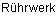 2. Механическое перемешивающее устройство

D.  

E. Mechanical mixing device

F. Agitateur mecanique
Перемешивающее устройство, создающее движение жидкой среды посредством механического воздействияПеремешивающее устройство, создающее движение жидкой среды посредством механического воздействия-3. Циркуляционное перемешивающее устройство

D. Kreislaufmischvorrichtung

E. Circulating mixing device

F. Agitateur circulation
3. Циркуляционное перемешивающее устройство

D. Kreislaufmischvorrichtung

E. Circulating mixing device

F. Agitateur circulation
Перемешивающее устройство, создающее движение жидкой среды по замкнутому контуру посредством насосаПеремешивающее устройство, создающее движение жидкой среды по замкнутому контуру посредством насоса-4. Струйное перемешивающее устройство

D. Strahlmischvorrichtung

E. Jet mixing device

F. Agitateur jecteur
4. Струйное перемешивающее устройство

D. Strahlmischvorrichtung

E. Jet mixing device

F. Agitateur jecteur
Перемешивающее устройство, создающее движение жидкой среды посредством затопленной струи, вытекающей из соплаПеремешивающее устройство, создающее движение жидкой среды посредством затопленной струи, вытекающей из сопла-5. Пульсационно-струйное 
перемешивающее устройство

D. Pulsationstrahlmischvorrichtung

E. Pulsating jet mixing device

F. Agitateur jecteur pulsatoire
5. Пульсационно-струйное 
перемешивающее устройство

D. Pulsationstrahlmischvorrichtung

E. Pulsating jet mixing device

F. Agitateur jecteur pulsatoire
Струйное перемешивающее устройство с пульсирующей струейСтруйное перемешивающее устройство с пульсирующей струей-6. Барботажное перемешивающее устройство

D. Begasungsmishvorrichtung6. Барботажное перемешивающее устройство

D. BegasungsmishvorrichtungПеремешивающее устройство, создающее движение жидкой среды посредством барботируемого потока дисперсной газовой фазыПеремешивающее устройство, создающее движение жидкой среды посредством барботируемого потока дисперсной газовой фазы-7. Газлифтное перемешивающее устройство

D. Gasliftmischvorrichtung

E. Gas-lift mixing device

F. Agitateur par gas-lift
7. Газлифтное перемешивающее устройство

D. Gasliftmischvorrichtung

E. Gas-lift mixing device

F. Agitateur par gas-lift
Перемешивающее устройство, создающее движение жидкой среды по замкнутому контуру посредством барботируемого потока дисперсной газовой фазыПеремешивающее устройство, создающее движение жидкой среды по замкнутому контуру посредством барботируемого потока дисперсной газовой фазы-8. Электромагнитное перемешивающее устройство

D. Elektromagnetische Mischvorrichtung

E. Electromagnetic mixing device

F. Agitateur electromagnetique
8. Электромагнитное перемешивающее устройство

D. Elektromagnetische Mischvorrichtung

E. Electromagnetic mixing device

F. Agitateur electromagnetique
Перемешивающее устройство, создающее движение жидкой среды посредством электромагнитного поляПеремешивающее устройство, создающее движение жидкой среды посредством электромагнитного поля-9. Магнитно-вихревое
перемешивающее устройство9. Магнитно-вихревое
перемешивающее устройствоПеремешивающее устройство, создающее движение жидкой среды посредством действия ферромагнитных частиц, движущихся в электромагнитном полеПеремешивающее устройство, создающее движение жидкой среды посредством действия ферромагнитных частиц, движущихся в электромагнитном поле-10. Электроприводное
перемешивающее устройство

D.  mit elektrischem Antrieb

E. Electro-operated mixing device

F. Electro-agitateur
10. Электроприводное
перемешивающее устройство

D.  mit elektrischem Antrieb

E. Electro-operated mixing device

F. Electro-agitateur
Перемешивающее устройство, в котором приводным двигателем является электродвигательПеремешивающее устройство, в котором приводным двигателем является электродвигатель-11. Экранированное перемешивающее устройство

D.  mit Spaltrohrmotor

E. Canned motor mixing device

F. Electro-agitateur  stator 
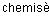 11. Экранированное перемешивающее устройство

D.  mit Spaltrohrmotor

E. Canned motor mixing device

F. Electro-agitateur  stator 
Электроприводное перемешивающее устройство, у которого полость статора электродвигателя изолирована от ротора экранирующей гильзойЭлектроприводное перемешивающее устройство, у которого полость статора электродвигателя изолирована от ротора экранирующей гильзой-12. Автономно-контурное
перемешивающее устройство12. Автономно-контурное
перемешивающее устройствоЭкранированное перемешивающее устройство с автономным контуром смазки подшипниковых опор и охлаждения электродвигателяЭкранированное перемешивающее устройство с автономным контуром смазки подшипниковых опор и охлаждения электродвигателя-13. Гидроприводное перемешивающее устройство

D.  mit Hydraulikmotor

E. Hydraulic-operated mixing device

F. Agitateur  moteur hydraulique
13. Гидроприводное перемешивающее устройство

D.  mit Hydraulikmotor

E. Hydraulic-operated mixing device

F. Agitateur  moteur hydraulique
Перемешивающее устройство, в котором приводом является гидромоторПеремешивающее устройство, в котором приводом является гидромотор-14. Пневмоприводное 
перемешивающее устройство

D.  mit pneumatischen Antrieb

E. Windmill mixing device

F. Agitateur  coleinne
14. Пневмоприводное 
перемешивающее устройство

D.  mit pneumatischen Antrieb

E. Windmill mixing device

F. Agitateur  coleinne
Перемешивающее устройство, в котором приводным двигателем является пневмодвигательПеремешивающее устройство, в котором приводным двигателем является пневмодвигатель-15. Передвижное перемешивающее устройство

D. Ortsbewegliches 

E. Travelling mixing device

F. Agitateur mobile
15. Передвижное перемешивающее устройство

D. Ortsbewegliches 

E. Travelling mixing device

F. Agitateur mobile
Перемешивающее устройство, перемещаемое при эксплуатацииПеремешивающее устройство, перемещаемое при эксплуатации-16. Переносное перемешивающее устройство

Ндп. Переносная мешалка 

Бортовая мешалка

D. Transportables 

E. Portable mixing device

F. Agitateur portativ
16. Переносное перемешивающее устройство

Ндп. Переносная мешалка 

Бортовая мешалка

D. Transportables 

E. Portable mixing device

F. Agitateur portativ
Перемешивающее устройство с быстросъемным устройством для крепленияПеремешивающее устройство с быстросъемным устройством для крепления-17. Роторное перемешивающее устройство

D. 

Е. Rotory mixing device

F. Agitateur rotation
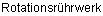 17. Роторное перемешивающее устройство

D. 

Е. Rotory mixing device

F. Agitateur rotation
Механическое перемешивающее устройство с простым вращательным движением мешалкиМеханическое перемешивающее устройство с простым вращательным движением мешалки-18. Планетарное перемешивающее устройство

D. 

E. Planetary mixing device

F. Agitateur planetarie
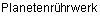 18. Планетарное перемешивающее устройство

D. 

E. Planetary mixing device

F. Agitateur planetarie
Механическое перемешивающее устройство с планетарным движением мешалкиМеханическое перемешивающее устройство с планетарным движением мешалки-19. Прецессионное перемешивающее устройство

D. 

E. Precessional mixing device

F. Agitateur de precession
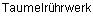 19. Прецессионное перемешивающее устройство

D. 

E. Precessional mixing device

F. Agitateur de precession
Механическое перемешивающее устройство с прецессионным движением мешалкиМеханическое перемешивающее устройство с прецессионным движением мешалки-20. Вибрационное перемешивающее устройство

D. 

Е. Vibrating mixing device

F. Agitateur vibratoire
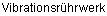 20. Вибрационное перемешивающее устройство

D. 

Е. Vibrating mixing device

F. Agitateur vibratoire
Механическое перемешивающее устройство с вибрационным движением мешалкиМеханическое перемешивающее устройство с вибрационным движением мешалки-21. Мешалка

Ндп. Перемешивающее устройство

Импеллер

D. 

E. Stirrer

F. Agitateur
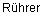 21. Мешалка

Ндп. Перемешивающее устройство

Импеллер

D. 

E. Stirrer

F. Agitateur
Движущийся рабочий орган механического перемешивающего устройства, осуществляющий непосредственное воздействие на жидкую средуДвижущийся рабочий орган механического перемешивающего устройства, осуществляющий непосредственное воздействие на жидкую среду-ТерминОпределениеОпределениеЭскизЭскиз22. Лопастная мешалка

D. 

E. Blade stirrer

F. Agitateur  palettes
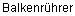 --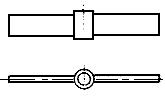 23. Трехлопастная мешалка

Ндп. Пропеллерная мешалка

D.  mit 3 

E. 3-blade stirrer

F. Agitateur tripale
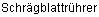 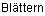 --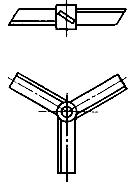 24. Шестилопастная мешалка

D.  mit 6 

E. 6-bIade stirrer

F. Agitateur hexapale
--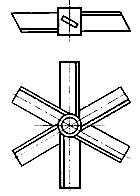 25. Спирально-лопастная мешалка

Ндп. Импеллерная мешалка

D. 

E. Spiral-shaped stirrer

F. Agitateur pale de spirale
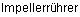 --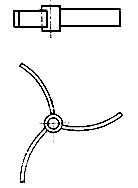 26. Винтовая мешалка

Ндп. Пропеллерная мешалка

D. 

E. Propeller stirrer

F. Agitateur  helice
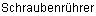 --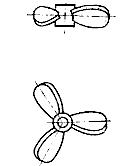 27. Открытая турбинная мешалка

D. 

E. Open turbine stirrer

F. Agitateur  turbine
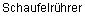 --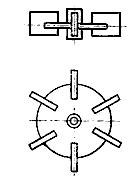 28. Закрытая турбинная мешалка

D. Geschlossener 

E. Jet turbine stirrer

F. Agitateur  turbine 
--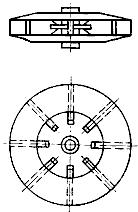 29. Клетьевая мешалка 

Ндп. Беличье колесо

D. 

E. Double-turbine stirrer

F. Agitateur  cage
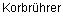 --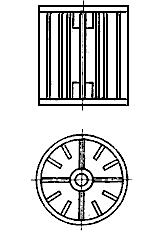 30. Листовая мешалка

D. 

E. Paddle stirrer

F. Agitateur feuille
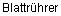 --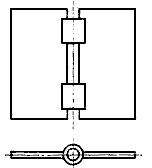 31. Дисковая мешалка

D. 

E. Disc stirrer

F. Agitateur  disque
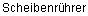 --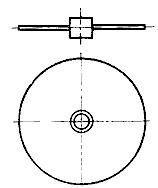 32. Шнековая мешалка

D. 

E. Screw stirrer

F. Agitateur  vis
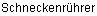 --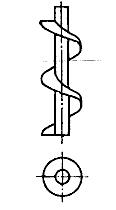 33. Ленточная мешалка

D. 

E. Ribbon stirrer

F. Agitateur  ruban
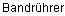 --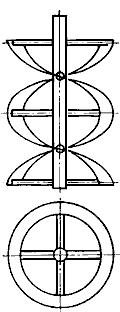 34. Якорная мешалка

D. 

E. Anchor stirrer

F. Agitateur en forme d'ancre
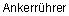 --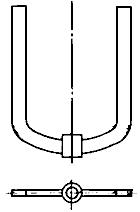 35. Рамная мешалка

D. 

E. Gate stirrer

F. Agitateur  cadre
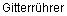 --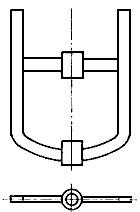 36. Скребковая мешалка

D. 

E. Rake stirrer

F. Agitateur avec grattiors
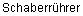 --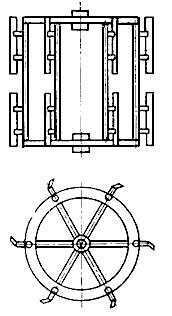 37. Цепная мешалка

D. 

E. Chain stirrer

F. Agitateur chaine
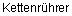 --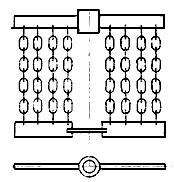 38. Диаметр мешалки

D. 

E. Stirrer diameter

F. Diametre d'agitateur
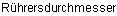 Диаметр окружности, описываемой наиболее удаленной частью лопасти при вращении мешалкиДиаметр окружности, описываемой наиболее удаленной частью лопасти при вращении мешалки--39. Мощность перемешивания

Ндп. Мощность, потребляемая мешалкой

D. 

E. Mixing power

F. Puissance de 
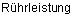 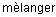 Мощность, передаваемая жидкой среде при работе перемешивающего устройстваМощность, передаваемая жидкой среде при работе перемешивающего устройства--40. Объемная мощность
перемешивания

D. Spezifische 

E. Volume mixing power

F. Puissance volumique de 
Отношение мощности перемешивания к объему перемешиваемой жидкой средыОтношение мощности перемешивания к объему перемешиваемой жидкой среды--Диаметр мешалки38Импеллер21Колесо беличье29Мешалка21Мешалка бортовая16Мешалка винтовая26Мешалка дисковая31Мешалка импеллерная25Мешалка клетьевая29Мешалка ленточная33Мешалка листовая30Мешалка лопастная22Мешалка переносная16Мешалка пропеллерная23, 26Мешалка рамная 35Мешалка скребковая36Мешалка спирально-лопастная25Мешалка трехлопастная23Мешалка турбинная закрытая28Мешалка турбинная открытая27Мешалка цепная37Мешалка шестилопастная24Мешалка шнековая32Мешалка якорная34Мощность перемешивания39Мощность перемешивания объемная 40Мощность, потребляемая мешалкой 39Устройство перемешивающее1Устройство перемешивающее21Устройство перемешивающее автономно-контурное12Устройство перемешивающее барботажное6Устройство перемешивающее вибрационное20Устройство перемешивающее газлифтное7Устройство перемешивающее гидроприводное13Устройство перемешивающее магнитно-вихревое9Устройство перемешивающее механическое2Устройство перемешивающее передвижное15Устройство перемешивающее переносное16Устройство перемешивающее планетарное18Устройство перемешивающее пневмоприводное14Устройство перемешивающее прецессионное19Устройство перемешивающее пульсационно-струйное5Устройство перемешивающее роторное17Устройство перемешивающее струйное4Устройство перемешивающее циркуляционное3Устройство перемешивающее экранированное11Устройство перемешивающее электромагнитное8Устройство перемешивающее электроприводное10342233Begasungsmischvorrichtung630Elektromagnetische Mischvorrichtung8Gasliftmischvorrichtung7Geschlessener 2835253729Kreislaufmischvorrichtung3Mischvorrichtung1Ortsbewegliches 1518Pulsationstrahlmischvorrichtung51721Ruhrerdurchmesser38392 mit elektrischem Antrieb10 mit Hydraulikmotor13 mit pneumatischen Antrieb14 mit Spaltrohrmotor1136273132 mit 3 23 mit 6 2426Spezifische 40Strahlmischvorrichtung419Transportables 1620Anchor stirrer 34Blade stirrer223-bladе stirrer236-blade stirrer24Bubbling mixing device6Canned motor mixing device11Chain stirrer37Circulating mixing device3Disc stirrer31Double-turbine stirrer 29Electromagnetic mixing device8Electro-operated mixing device10Gas-lift mixing device7Gate stirrer35Hydraulic-operated mixing device13Jet mixing device 4Jet turbine stirrer28Mechanical mixing device2Mixing device1Mixing power39Open turbine stirrer27Paddle stirrer30Planetary mixing device18Portable mixing device16Precessional mixing device19Propeller stirrer26Pulsating jet mixing device5Rake stirrer36Ribbon stirrer33Rotory mixing device17Screw stirrer32Spiral-shaped stirrer25Stirrer21Stirrer diameter38Travelling mixing device15Vibrating mixing device20Volume mixing power40Windmill mixing device14Agitateur1, 21Agitateur  carde35Agitateur  cage29Agitateur  disque31Agitateur  coleinne14Agitateur  helice26Agitateur  moteur hydraulique13Agitateur  palettes22Agitateur  ruban 33Agitateur  turbine 27Agitateur  turbine ferme28Agitateur avec grattiors36Agitateur  vis32Agitateur chaine 37Agitateur circulation3Agitateur electromagnetique8Agitateur de precession 19Agitateur en forme d'ancre34Agitateur feuille30Agitateur hexapale24Agitateur jecteur4Agitateur jecteur pulsatoire5Agitateur mecanique2Agitateur mobile15Agitateur pale de spirale25Agitateur par gas-lift7Agitateur planetarie18Agitateur portativ16Agitateur rotation17Agitateur tripale23Agitateur vibratoire20Diametre d'agitateur38Electro-agitateur10Electro-agitateur  stator 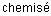 11Puissance de 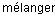 39Puissance volumique de 40